ТЮЛЬПАНЫ ИЗ БУМАГИ СВОИМИ РУКАМИ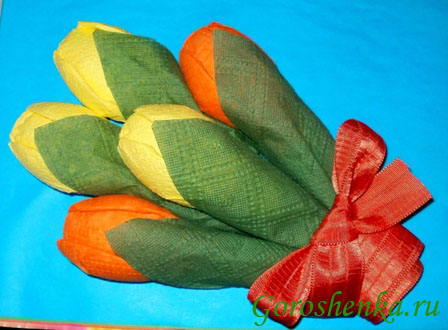 Подарки для мам руками детей – особенны и уникальны. Это самый лучший презент. Изготовление подарков своими руками принесет немало приятных минут и малышу. Ведь так приятно делать что-то для самого близкого человека. Прекрасным подарком смогут стать тюльпаны своими руками. Эти цветы всегда приносят много положительных эмоций маме. Подробный мастер-класс наглядно показывает, как сделать тюльпаны своими руками. Каждый этап наглядно проиллюстрирован фотографиями. Так букет тюльпанов из бумаги своими руками будет сделать легко и просто.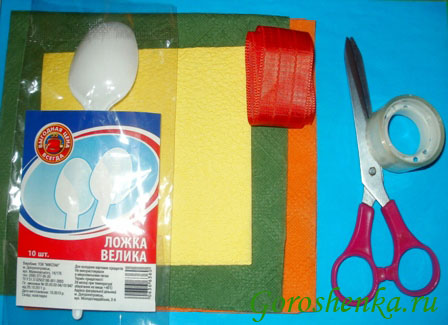 Для работы понадобятся:пластмассовые одноразовые ложки (20 шт.)салфетки (белые, красные, оранжевые, желтые, розовые, зеленые)ножницыкрасная лентаузкий скотч.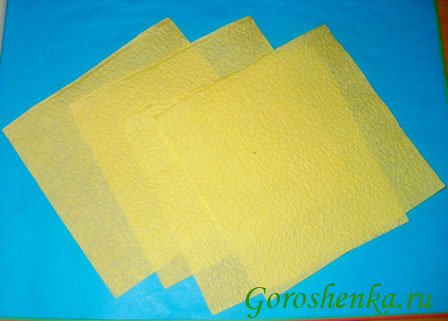 .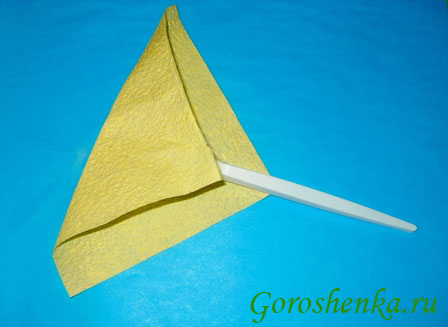 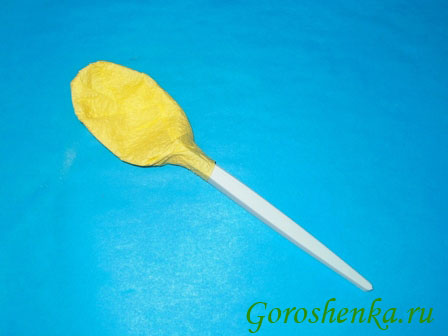 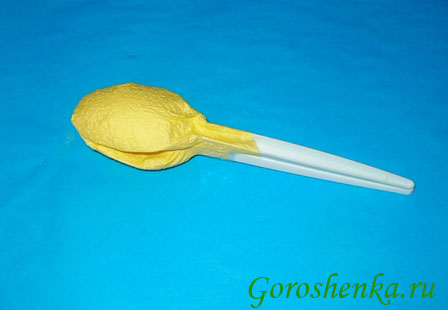 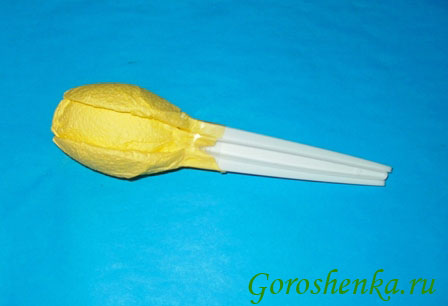 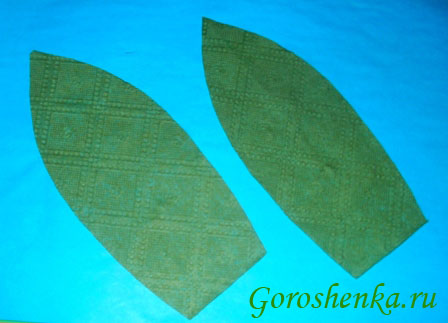 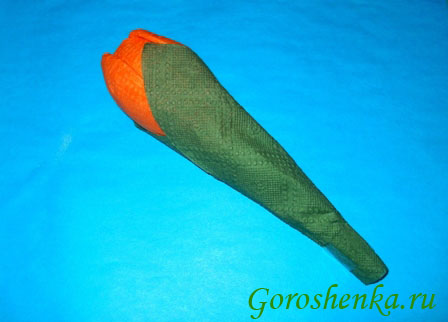 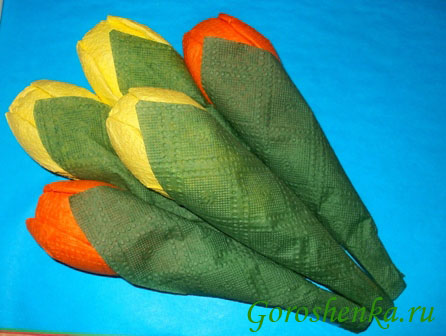 